2017 Alfalfa and Forage Field DayWednesday, September 20, 2017Kearney Agricultural Research and Extension Center9240 S. Riverbend Ave., Parlier, CA 936487:30 AM	Registration8:00 		TRAM LEAVES FOR FIELD TOURAlfalfa Varieties for Pest and Disease Management – Shannon Mueller, Agronomy Advisor and County Director, UCCE FresnoRemote Sensing in Sorghum to Phenotype Drought Stress – Jeffery Dahlberg, Director at Kearney Agriculture Research & Extension CenterSub-Surface Drip Irrigation Alfalfa Management – Daniel Putnam, CE Agronomy & Forage Specialist, UC Davis9:15 		TRAM RETURNS9:20 	Managing Weeds in Agronomic Crop Rotations – Kurt Hembree, Weed Management Farm Advisor, UCCE Fresno9:40 	Alfalfa Weevil Management – Rachael Long, CE Agronomy & Pest Management Advisor, UCCE Sacramento, Solano, & Yolo Counties10:00 	Managing Sugarcane Aphid in Forage Sorghum – Nicholas Clark, CE Agronomic Cropping Systems & Nutrient Management Advisor, UCCE Kings, Tulare, & Fresno Counties10:20 	Irrigation & Nitrogen Fertility Management in Forage Sorghum & Corn – Robert Hutmacher, CE Specialist, UC Davis, & Director of West Side Research & Extension Center10:40 		Break11:00 	Irrigation Systems and Salinity Management in Forage Production– Daniel Munk, CE Agronomy & Irrigation Advisor, UCCE Fresno11:20 	Low Lignin Alfalfa & GMO vs. Conventional Varieties for Export – Dan Putnam, UC Davis11:40 	Optimizing Surface Irrigation in High Flow Systems – Marsha Campbell-Matthews, CE Agronomy Advisor Emeritus, UCCE Stanislaus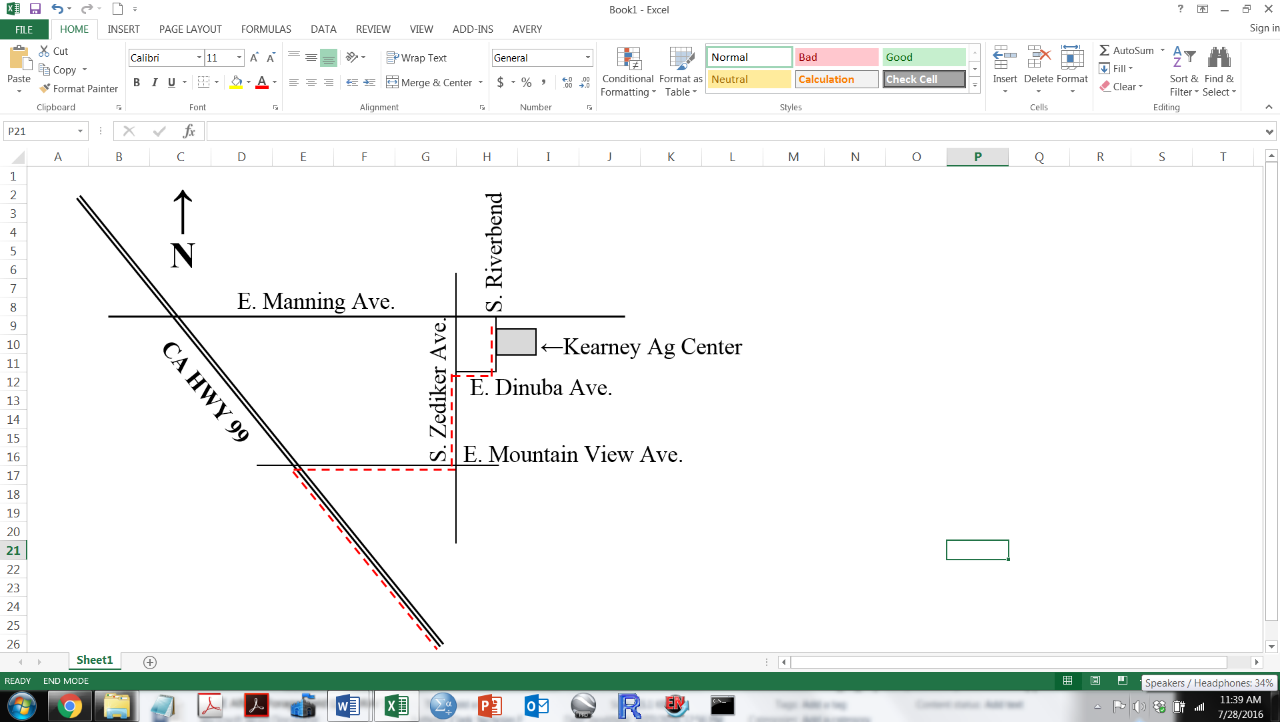 12:00 PM	Lunch   Sponsored by Bayer Crop ScienceApproved DPR CEU: 1.5 hours of OtherApproved CCA CEU: NM 0.5, SWM 1, IPM 1, CM 1.5 (4 total)Thanks to our sponsors: Netafim, Verdegaal Brothers Inc., & BASFFor more information, contact:Nicholas Clark(559) 852-2788neclark@ucanr.edu